ENTRY FORM 2018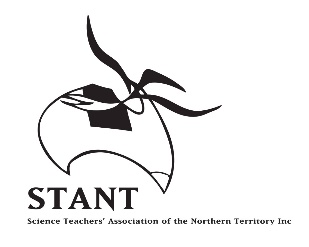 AWARDS CATEGORY: (tick one)Tick this box if you do not wish your practical investigation to be entered into the National BHP Billiton Science AwardsENTRANTS’ YEAR LEVEL or LEVELS (not age) :	             T-3                    4-6                7-9                 10-12TITLE OR NAME OF ENTRY:   	STUDENTS’ NAMES (please attach list if not enough space):SCHOOL : 	SCHOOL PHONE: 	 TEACHERS NAME 	TEACHER'S EMAIL: 	Send your entries to:			Veronica RossC/- Darwin Middle SchoolAtkins Drive, The Gardens    NT   0820veronica.ross@ntschools.net THE CLOSING DATE FOR ALL ENTRIES IS FRIDAY 28th SEPTEMBER 2018The Territory’s Young Scientist Competition          INDIVIDUAL          GROUPPRACTICAL INVESTIGATIONSCIENTIFIC COMMUNICATIONS – NON MULTIMEDIA     TEACHER DIRECTED     POSTER     STUDENT DIRECTED     MODELS     SCIENTIFIC WRITING     INNOVATIONS AND INVENTIONSSCIENTIFIC COMMUNICATION - MULTIMEDIA    RECYCLE BUGS     VIDEO     WEB OR COMPUTER BASED     BE CROCWISE     STEM IN THE NTM / F / NSM / F / NSM / F / NSM / F / NSM / F / NSM / F / NSM / F / NSM / F / NS